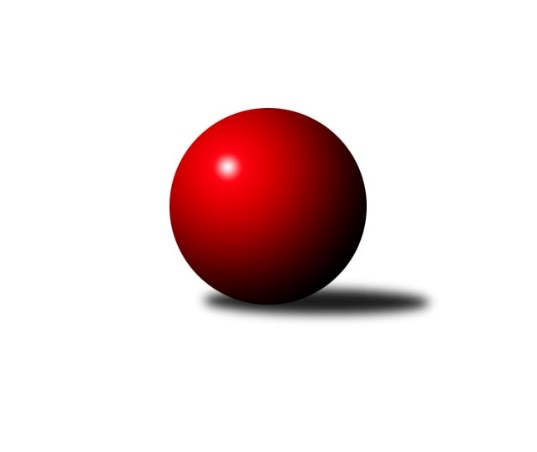 Č.5Ročník 2011/2012	15.10.2011Nejlepšího výkonu v tomto kole: 3398 dosáhlo družstvo: SKK Rokycany B3.KLM A 2011/2012Výsledky 5. kolaSouhrnný přehled výsledků:KK Konstruktiva Praha  B	- TJ Slavoj Plzeň 	7:1	3258:3183	17.5:6.5	15.10.SKK Rokycany B	- TJ Slovan Karlovy Vary 	5:3	3398:3267	11.5:12.5	15.10.TJ Jiskra Hazlov 	- TJ Jiskra Šabina 	7:1	3277:2742	17.5:6.5	15.10.TJ VTŽ Chomutov 	- TJ Kovohutě Příbram 	5:3	3228:3023	13.0:11.0	15.10.SKK Karlovy Vary 	- TJ Sokol Spořice 	6:2	3276:3197	14.5:9.5	15.10.CB Dobřany 	- SK Uhelné sklady Praha 	3:5	3222:3259	10.0:14.0	15.10.Tabulka družstev:	1.	KK Konstruktiva Praha  B	5	4	0	1	27.0 : 13.0 	68.5 : 51.5 	 3173	8	2.	SK Uhelné sklady Praha	5	4	0	1	23.0 : 17.0 	63.0 : 57.0 	 3234	8	3.	SKK Karlovy Vary	5	3	0	2	24.0 : 16.0 	69.0 : 51.0 	 3158	6	4.	TJ Slovan Karlovy Vary	5	3	0	2	23.0 : 17.0 	64.0 : 56.0 	 3197	6	5.	TJ Jiskra Hazlov	5	3	0	2	23.0 : 17.0 	63.5 : 56.5 	 3189	6	6.	SKK Rokycany B	5	3	0	2	21.0 : 19.0 	57.5 : 62.5 	 3255	6	7.	TJ VTŽ Chomutov	5	3	0	2	21.0 : 19.0 	55.5 : 64.5 	 3152	6	8.	CB Dobřany	5	2	1	2	20.0 : 20.0 	58.0 : 62.0 	 3203	5	9.	TJ Kovohutě Příbram	5	2	0	3	21.0 : 19.0 	64.0 : 56.0 	 3058	4	10.	TJ Sokol Spořice	5	2	0	3	18.0 : 22.0 	60.5 : 59.5 	 3283	4	11.	TJ Slavoj Plzeň	5	0	1	4	10.0 : 30.0 	48.5 : 71.5 	 3103	1	12.	TJ Jiskra Šabina	5	0	0	5	9.0 : 31.0 	48.0 : 72.0 	 3022	0Podrobné výsledky kola:	 KK Konstruktiva Praha  B	3258	7:1	3183	TJ Slavoj Plzeň 	Jakub Hlava	150 	 132 	 127 	130	539 	 3:1 	 538 	 145	146 	 119	128	Milan Findejs	Jaroslav ml. Pleticha ml.	130 	 121 	 132 	130	513 	 1:3 	 548 	 146	129 	 127	146	Karel Bok	Pavel Kohlíček	131 	 148 	 138 	134	551 	 2.5:1.5 	 537 	 121	130 	 152	134	Jiří Vavřička	Pavel Wohlmuth	143 	 150 	 146 	140	579 	 4:0 	 549 	 131	146 	 138	134	Josef Kreutzer	Ondřej Šárovec	140 	 134 	 140 	140	554 	 4:0 	 492 	 118	130 	 118	126	Petr Harmáček	Jan Barchánek	124 	 142 	 141 	115	522 	 3:1 	 519 	 136	137 	 133	113	Josef Hořejšírozhodčí: Nejlepší výkon utkání: 579 - Pavel Wohlmuth	 SKK Rokycany B	3398	5:3	3267	TJ Slovan Karlovy Vary 	Štěpán Šreiber	146 	 135 	 132 	139	552 	 3:1 	 531 	 145	142 	 125	119	Václav Hlaváč st.	Martin Maršálek	141 	 135 	 124 	134	534 	 0:4 	 562 	 143	140 	 142	137	Tomáš Pavlík	Bedřich Varmuža	127 	 144 	 134 	131	536 	 1:3 	 550 	 132	132 	 154	132	Miroslav Handšuh	Václav Fűrst	157 	 140 	 136 	145	578 	 3:1 	 532 	 137	125 	 122	148	František Průša	Josef Pauch	177 	 133 	 163 	156	629 	 3:1 	 534 	 128	136 	 138	132	Jiří Hojsák	Petr Fara	144 	 146 	 140 	139	569 	 1.5:2.5 	 558 	 116	146 	 147	149	Pavel Stašarozhodčí: Nejlepší výkon utkání: 629 - Josef Pauch	 TJ Jiskra Hazlov 	3277	7:1	2742	TJ Jiskra Šabina 	Petr Haken	135 	 135 	 136 	143	549 	 3:1 	 529 	 141	126 	 123	139	Pavel Kučera	Petr Hájek	137 	 138 	 135 	135	545 	 3.5:0.5 	 522 	 137	130 	 124	131	Miroslav Bubla	Vladimír Veselý st.	144 	 126 	 138 	134	542 	 2:2 	 546 	 164	139 	 127	116	Petr Beneš	Michael Wittwar	122 	 132 	 137 	148	539 	 3:1 	 488 	 145	95 	 130	118	Jiří Kačírek	Stanislav Novák	130 	 132 	 131 	158	551 	 2:2 	 542 	 126	142 	 147	127	Bohumil Maněna	Ota Maršát st.	142 	 129 	 153 	127	551 	 4:0 	 115 	 	115 	 0		Jiří Beneš *1rozhodčí: střídání: *1 po 27. hodu nikdo nevystřídalNejlepšího výkonu v tomto utkání: 551 kuželek dosáhli: Stanislav Novák, Ota Maršát st.	 TJ VTŽ Chomutov 	3228	5:3	3023	TJ Kovohutě Příbram 	Roman Folta	107 	 134 	 152 	132	525 	 2:2 	 511 	 111	132 	 131	137	David Hošek	Zdeněk Černý	129 	 129 	 124 	130	512 	 2:2 	 517 	 135	126 	 127	129	Petr Polák	Karel Valeš	144 	 128 	 130 	116	518 	 3:1 	 468 	 116	130 	 112	110	Václav Pinc	Robert st. Suchomel st.	168 	 150 	 125 	136	579 	 4:0 	 428 	 119	114 	 93	102	Jaroslav Chmel *1	Stanislav st. Šmíd st.	123 	 139 	 127 	143	532 	 1:3 	 553 	 129	166 	 132	126	Tomáš Číž	Luboš Havel	144 	 144 	 115 	159	562 	 1:3 	 546 	 153	147 	 123	123	Oldřich Hendlrozhodčí: střídání: *1 od 68. hodu Ivan KašpárekNejlepší výkon utkání: 579 - Robert st. Suchomel st.	 SKK Karlovy Vary 	3276	6:2	3197	TJ Sokol Spořice 	Ladislav ml. Urban	149 	 155 	 136 	139	579 	 4:0 	 549 	 137	151 	 129	132	František Dobiáš	Pavel Boháč	115 	 139 	 138 	156	548 	 2:2 	 556 	 141	131 	 143	141	Oldřich ml. Lukšík ml.	Zdeněk Pavlík	123 	 127 	 121 	126	497 	 1:3 	 528 	 127	130 	 115	156	Jan Hák	Petr Čolák	140 	 148 	 146 	126	560 	 2:2 	 543 	 132	134 	 149	128	Martin Beran	Jan Vank	136 	 139 	 143 	137	555 	 3.5:0.5 	 507 	 130	120 	 120	137	Oldřich Fadrhons	Lubomír Martinek	130 	 127 	 131 	149	537 	 2:2 	 514 	 131	119 	 135	129	Oldřich st. Lukšík st.rozhodčí: Nejlepší výkon utkání: 579 - Ladislav ml. Urban	 CB Dobřany 	3222	3:5	3259	SK Uhelné sklady Praha 	Martin Provazník	118 	 129 	 152 	125	524 	 1:3 	 570 	 133	143 	 141	153	David Kuděj	Josef Fišer ml.	129 	 133 	 137 	144	543 	 0:4 	 557 	 135	135 	 140	147	Evžen Valtr	Milan Vrabec	136 	 140 	 136 	124	536 	 3:1 	 521 	 128	134 	 141	118	Antonín Knobloch	Jaroslav Otto	110 	 153 	 113 	131	507 	 0:4 	 573 	 134	154 	 142	143	Josef Dvořák	Jan Koubský	146 	 142 	 123 	139	550 	 3:1 	 503 	 119	129 	 130	125	Zdeněk Slezák	Jiří Kodalík	145 	 137 	 152 	128	562 	 3:1 	 535 	 149	130 	 130	126	Stanislav Schuhrozhodčí: Nejlepší výkon utkání: 573 - Josef DvořákPořadí jednotlivců:	jméno hráče	družstvo	celkem	plné	dorážka	chyby	poměr kuž.	Maximum	1.	Josef Pauch 	SKK Rokycany B	563.22	370.6	192.7	2.9	3/3	(629)	2.	David Kuděj 	SK Uhelné sklady Praha 	561.88	373.3	188.6	4.0	4/4	(570)	3.	Ladislav ml. Urban 	SKK Karlovy Vary 	561.75	371.0	190.8	2.9	4/4	(579)	4.	Oldřich st. Lukšík  st.	TJ Sokol Spořice 	559.25	371.8	187.5	2.5	4/4	(595)	5.	Josef Fišer  ml.	CB Dobřany 	558.75	365.0	193.8	2.5	4/4	(587)	6.	Jan Barchánek 	KK Konstruktiva Praha  B	557.00	365.4	191.6	3.1	3/3	(595)	7.	Martin Beran 	TJ Sokol Spořice 	554.88	372.9	182.0	5.1	4/4	(571)	8.	Pavel Kohlíček 	KK Konstruktiva Praha  B	554.56	370.8	183.8	2.9	3/3	(582)	9.	Petr Fara 	SKK Rokycany B	554.00	364.2	188.4	2.9	3/3	(579)	10.	Tomáš Pavlík 	TJ Slovan Karlovy Vary 	553.33	374.9	178.4	4.4	3/3	(564)	11.	Štěpán Šreiber 	SKK Rokycany B	552.00	366.8	185.2	3.4	3/3	(569)	12.	Jiří Kodalík 	CB Dobřany 	551.33	361.5	189.8	1.5	3/4	(564)	13.	Petr Hájek 	TJ Jiskra Hazlov 	550.22	363.4	186.8	2.9	3/3	(568)	14.	Oldřich Hendl 	TJ Kovohutě Příbram 	545.67	352.7	193.0	3.9	3/3	(565)	15.	Evžen Valtr 	SK Uhelné sklady Praha 	545.25	364.3	181.0	3.1	4/4	(562)	16.	Jan Hák 	TJ Sokol Spořice 	544.25	366.8	177.5	6.6	4/4	(561)	17.	Oldřich ml. Lukšík  ml.	TJ Sokol Spořice 	543.88	370.5	173.4	4.0	4/4	(560)	18.	Josef Dvořák 	SK Uhelné sklady Praha 	543.75	352.4	191.4	2.8	4/4	(573)	19.	František Dobiáš 	TJ Sokol Spořice 	543.38	366.6	176.8	5.6	4/4	(556)	20.	František Průša 	TJ Slovan Karlovy Vary 	541.17	358.5	182.7	5.2	2/3	(587)	21.	Miroslav Handšuh 	TJ Slovan Karlovy Vary 	541.17	372.8	168.3	6.5	3/3	(550)	22.	Zbyněk Vytiska 	TJ VTŽ Chomutov 	540.50	369.5	171.0	5.5	2/3	(543)	23.	Martin Černý 	TJ VTŽ Chomutov 	539.50	375.3	164.2	5.2	3/3	(573)	24.	Lubomír Martinek 	SKK Karlovy Vary 	539.25	362.0	177.3	3.9	4/4	(551)	25.	Vladimír Veselý  st.	TJ Jiskra Hazlov 	539.11	366.0	173.1	5.8	3/3	(553)	26.	Luboš Havel 	TJ VTŽ Chomutov 	538.50	364.2	174.3	5.2	3/3	(575)	27.	Oldřich Fadrhons 	TJ Sokol Spořice 	537.38	367.8	169.6	5.4	4/4	(559)	28.	Robert st. Suchomel  st.	TJ VTŽ Chomutov 	536.50	348.5	188.0	7.0	2/3	(579)	29.	Stanislav st. Šmíd  st.	TJ VTŽ Chomutov 	536.33	366.7	169.7	5.0	3/3	(575)	30.	Martin Maršálek 	SKK Rokycany B	534.83	357.8	177.0	7.2	3/3	(563)	31.	Karel Bok 	TJ Slavoj Plzeň 	534.75	356.9	177.9	5.3	4/4	(570)	32.	Pavel Kučera 	TJ Jiskra Šabina 	534.25	366.3	168.0	4.3	4/4	(552)	33.	Martin Provazník 	CB Dobřany 	532.50	355.6	176.9	4.6	4/4	(576)	34.	Jiří Beneš 	TJ Jiskra Šabina 	532.33	371.0	161.3	10.2	3/4	(570)	35.	Stanislav Novák 	TJ Jiskra Hazlov 	531.67	359.7	172.0	5.0	3/3	(583)	36.	Pavel Boháč 	SKK Karlovy Vary 	531.50	351.8	179.8	3.0	4/4	(553)	37.	Jiří Makovička 	KK Konstruktiva Praha  B	531.00	353.0	178.0	3.5	2/3	(546)	38.	Bohumil Maněna 	TJ Jiskra Šabina 	530.83	365.5	165.3	4.3	3/4	(542)	39.	Petr Haken 	TJ Jiskra Hazlov 	528.78	354.0	174.8	4.1	3/3	(549)	40.	Zdeněk Slezák 	SK Uhelné sklady Praha 	528.25	350.8	177.5	5.5	4/4	(570)	41.	Antonín Knobloch 	SK Uhelné sklady Praha 	528.25	353.1	175.1	4.3	4/4	(566)	42.	Jan Vank 	SKK Karlovy Vary 	528.17	351.7	176.5	3.0	3/4	(562)	43.	Pavel Staša 	TJ Slovan Karlovy Vary 	527.44	366.4	161.0	7.6	3/3	(559)	44.	Petr Beneš 	TJ Jiskra Šabina 	527.25	358.1	169.1	4.3	4/4	(569)	45.	Václav Fűrst 	SKK Rokycany B	525.89	356.2	169.7	4.3	3/3	(589)	46.	Josef Hořejší 	TJ Slavoj Plzeň 	525.63	356.5	169.1	2.5	4/4	(556)	47.	Stanislav Schuh 	SK Uhelné sklady Praha 	525.00	356.3	168.8	5.0	4/4	(538)	48.	Tomáš Číž 	TJ Kovohutě Příbram 	524.83	351.7	173.2	1.8	3/3	(553)	49.	Milan Vrabec 	CB Dobřany 	523.50	352.6	170.9	7.4	4/4	(578)	50.	Bedřich Varmuža 	SKK Rokycany B	522.78	357.8	165.0	6.2	3/3	(570)	51.	Ota Maršát  st.	TJ Jiskra Hazlov 	522.44	355.9	166.6	5.6	3/3	(553)	52.	Jan Koubský 	CB Dobřany 	522.00	349.7	172.3	3.3	3/4	(550)	53.	Jakub Hlava 	KK Konstruktiva Praha  B	521.75	361.3	160.5	10.5	2/3	(539)	54.	Václav Hlaváč  st.	TJ Slovan Karlovy Vary 	521.11	353.1	168.0	5.6	3/3	(533)	55.	Milan Findejs 	TJ Slavoj Plzeň 	518.13	357.0	161.1	6.4	4/4	(538)	56.	Michael Wittwar 	TJ Jiskra Hazlov 	516.78	347.9	168.9	7.7	3/3	(539)	57.	David Hošek 	TJ Kovohutě Příbram 	516.67	355.8	160.9	5.6	3/3	(537)	58.	Josef Kreutzer 	TJ Slavoj Plzeň 	516.50	341.4	175.1	5.5	4/4	(549)	59.	Jaroslav ml. Pleticha  ml.	KK Konstruktiva Praha  B	516.11	342.6	173.6	3.9	3/3	(572)	60.	Petr Polák 	TJ Kovohutě Příbram 	515.33	349.7	165.7	5.6	3/3	(548)	61.	Pavel Wohlmuth 	KK Konstruktiva Praha  B	514.78	350.7	164.1	5.0	3/3	(579)	62.	Jiří Hojsák 	TJ Slovan Karlovy Vary 	514.17	355.8	158.3	5.7	3/3	(534)	63.	Miroslav Bubla 	TJ Jiskra Šabina 	513.13	342.0	171.1	5.4	4/4	(539)	64.	Karel Valeš 	TJ VTŽ Chomutov 	512.50	354.8	157.7	7.7	3/3	(536)	65.	Ondřej Šárovec 	KK Konstruktiva Praha  B	509.56	341.9	167.7	3.9	3/3	(571)	66.	Petr Harmáček 	TJ Slavoj Plzeň 	507.25	343.5	163.8	5.9	4/4	(521)	67.	Ladislav Urban 	SKK Karlovy Vary 	505.50	354.5	151.0	14.0	4/4	(523)	68.	Jiří Kačírek 	TJ Jiskra Šabina 	504.33	340.7	163.7	5.3	3/4	(520)	69.	Roman Folta 	TJ VTŽ Chomutov 	503.00	346.8	156.3	6.8	2/3	(525)	70.	Petr Kříž 	TJ Kovohutě Příbram 	496.00	348.0	148.0	6.0	2/3	(501)	71.	Zdeněk Černý 	TJ VTŽ Chomutov 	494.67	353.5	141.2	10.7	2/3	(522)	72.	Jiří Vavřička 	TJ Slavoj Plzeň 	492.00	333.7	158.3	9.0	3/4	(537)	73.	Václav Pinc 	TJ Kovohutě Příbram 	482.00	336.9	145.1	6.4	3/3	(518)		Libor Bureš 	SKK Rokycany B	573.00	383.0	190.0	4.0	1/3	(573)		Johannes Luster 	TJ Slovan Karlovy Vary 	544.50	366.5	178.0	4.0	1/3	(571)		Petr Čolák 	SKK Karlovy Vary 	536.25	361.8	174.5	5.3	2/4	(560)		Jaroslav Otto 	CB Dobřany 	529.00	355.0	174.0	5.0	2/4	(546)		Zbyněk Sedlák 	SK Uhelné sklady Praha 	528.00	355.0	173.0	5.0	1/4	(528)		Martin Trakal 	TJ Slovan Karlovy Vary 	527.00	356.0	171.0	6.0	1/3	(527)		Pavel Sloup 	CB Dobřany 	525.00	354.5	170.5	4.5	2/4	(547)		Václav Kříž  ml.	TJ Slavoj Plzeň 	525.00	367.0	158.0	5.0	1/4	(525)		Patrik Šebesta  	TJ Jiskra Šabina 	507.50	357.0	150.5	6.0	2/4	(540)		Jiří Opatrný 	TJ Slavoj Plzeň 	506.00	348.0	158.0	5.0	1/4	(506)		Jaroslav Roj 	TJ Kovohutě Příbram 	503.00	345.5	157.5	3.5	1/3	(505)		Luboš Řezáč 	TJ Kovohutě Příbram 	502.00	337.0	165.0	7.0	1/3	(502)		Zdeněk Pavlík 	SKK Karlovy Vary 	502.00	357.3	144.8	9.8	2/4	(521)		Jaroslav Nový 	TJ Jiskra Šabina 	469.00	332.0	137.0	7.0	1/4	(469)Sportovně technické informace:Starty náhradníků:registrační číslo	jméno a příjmení 	datum startu 	družstvo	číslo startu
Hráči dopsaní na soupisku:registrační číslo	jméno a příjmení 	datum startu 	družstvo	Program dalšího kola:6. kolo22.10.2011	so	9:00	KK Konstruktiva Praha  B - TJ VTŽ Chomutov 	22.10.2011	so	10:00	TJ Jiskra Šabina  - SKK Karlovy Vary 	22.10.2011	so	10:00	TJ Kovohutě Příbram  - SKK Rokycany B	22.10.2011	so	13:00	TJ Slavoj Plzeň  - SK Uhelné sklady Praha 	22.10.2011	so	14:00	TJ Sokol Spořice  - CB Dobřany 	22.10.2011	so	14:00	TJ Slovan Karlovy Vary  - TJ Jiskra Hazlov 	Nejlepší šestka kola - absolutněNejlepší šestka kola - absolutněNejlepší šestka kola - absolutněNejlepší šestka kola - absolutněNejlepší šestka kola - dle průměru kuželenNejlepší šestka kola - dle průměru kuželenNejlepší šestka kola - dle průměru kuželenNejlepší šestka kola - dle průměru kuželenNejlepší šestka kola - dle průměru kuželenPočetJménoNázev týmuVýkonPočetJménoNázev týmuPrůměr (%)Výkon4xJosef PauchRokycany  B6291xJosef PauchRokycany  B113.396292xLadislav ml. UrbanSKK K.Vary5791xRobert st. Suchomel st.Chomutov109.335791xPavel WohlmuthKonstruktiva  B5793xLadislav ml. UrbanSKK K.Vary108.615791xRobert st. Suchomel st.Chomutov5791xJosef DvořákUS Praha107.445732xVáclav FűrstRokycany  B5781xPavel WohlmuthKonstruktiva  B107.385792xJosef DvořákUS Praha5733xDavid KudějUS Praha106.88570